Appendix 1.  Proposal to Mr. Pollack
Mr. Pollack and one of his winning horse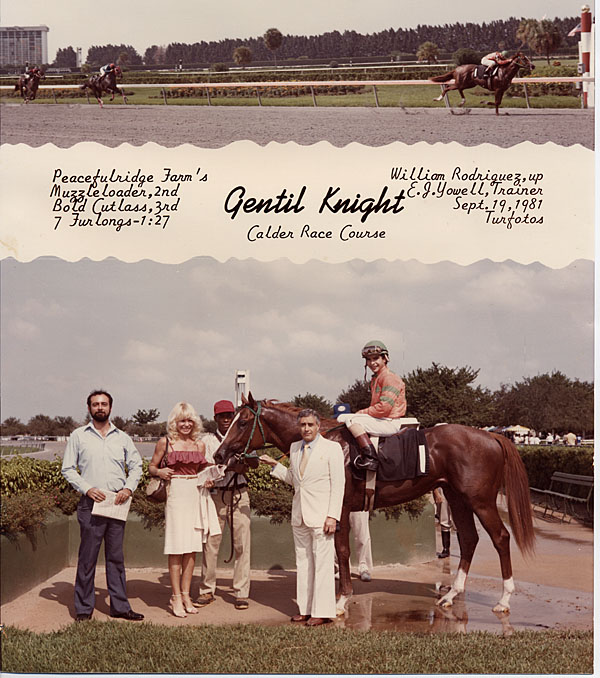 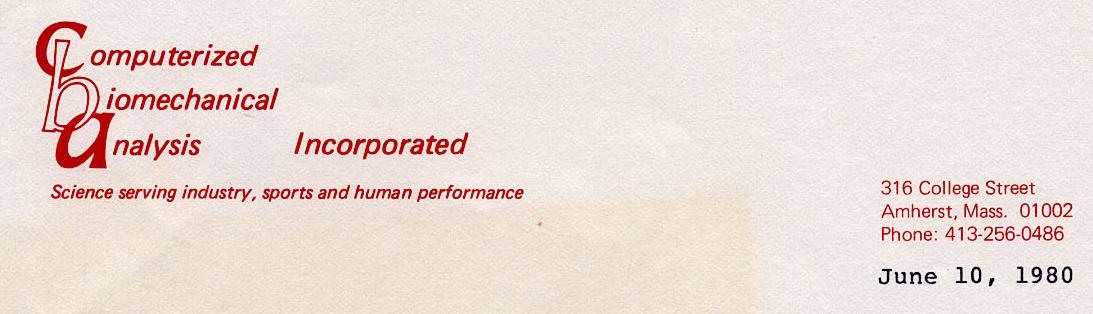 BIOMECHANICAL ANALYSIS OF THOROUGHBRED HORSES; 
INITIAL PHASE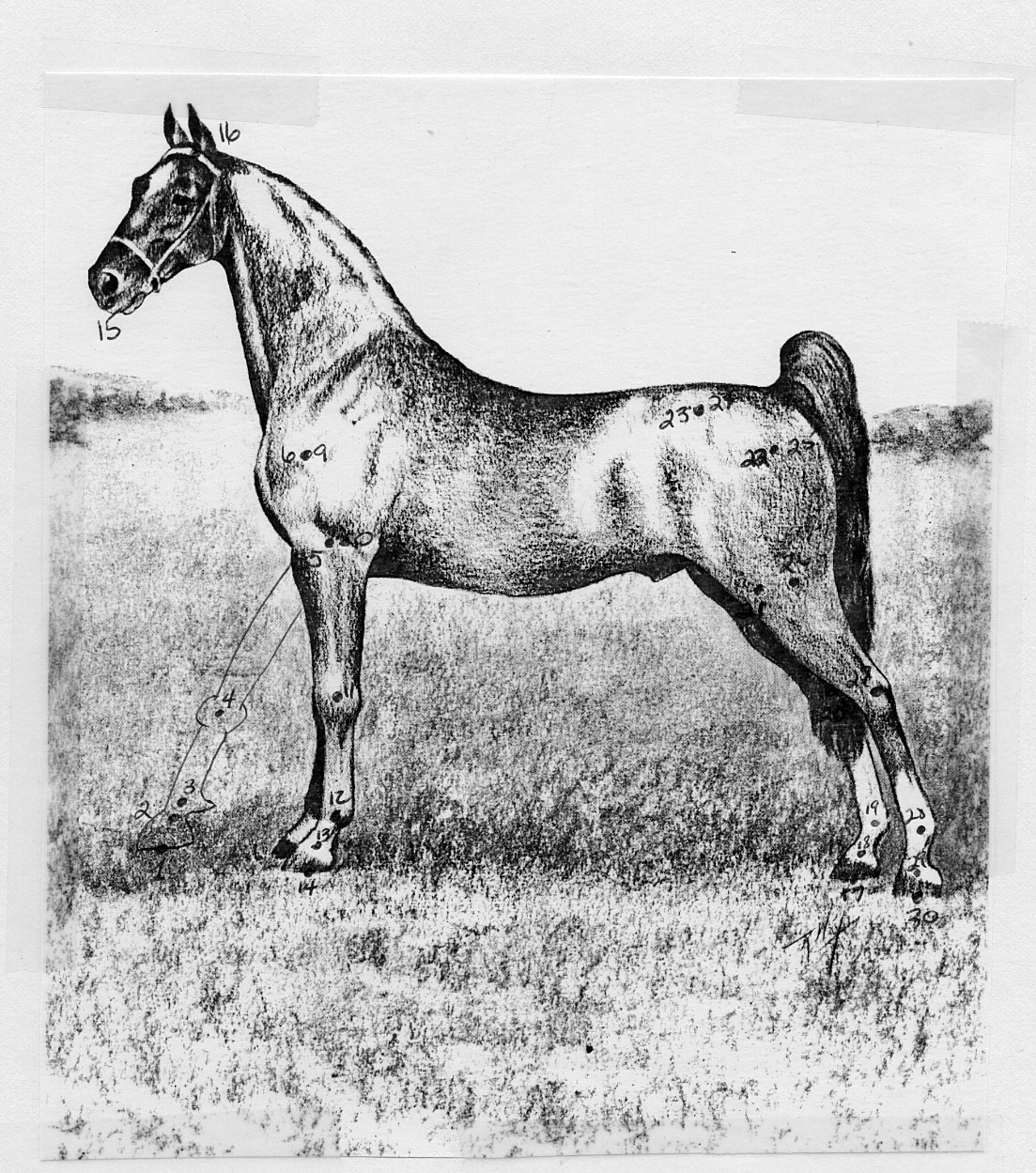 IntroductionThe present biomechanical analysis of thoroughbred horses was designed for several purposes which include identification of characteristics which contribute to successful racing. In addition, attention will focus on the isolation of those factors which can be manipulated in order to optimize a horse and, thus, improve the chances of winning.Research on the available information revealed that the field of horse racing is in the Dark Ages with most knowledge based on hearsay, guesswork, and tradition. Few people incorporate scientific knowledge, such as physiology or physics, in the training regimen. Since all objects on earth must obey the same laws of motion, the forces created by and acting upon horses depend on biomechanical characteristics. The objective is to identify those parameters that will optimize selections of new horses, training of young as well as active animals, and maximize the forces produced in the performance.MethodThe present study utilized a biomechanical analysis system whereby high speed cinematography was initially processed with a sonic digitizer with subsequent computerized data calculations resulting in three dimensional analyses. The graphic system permits many features including real-time scaling and rotation in three dimensional space. This sophistication allows examination and measurements in any plane of motion, such as the view underneath, overhead, side, or any combination of these views.Important ParametersTo analyze a horse, the question arises regarding the importance or significance of the various parameters relative to their contribution to a successful running motion. Twelve horses were analyzed as a pilot study to identify these parameters which appear to contribute significantly to the speed of the horse. The kinematic analysis consisted of the determination of positions, angles, and contact time on the ground, duration of the airborne phase, as well as the velocities and accelerations of the different body segments. From this analysis, the contributions of these parameters can be determined.The preliminary analysis revealed the importance of the following factors in the running performance of the thoroughbred horses studied.Ground contact timeThis parameter means the time that each foot is in contact with the track. The shorter the contact, the greater the magnitude of the force with which the horse pushes against the ground. For example, if a particular horse produces a contact time of 94 milliseconds, it is faster than one which has a 100 millisecond contact time. Assuming that all other factors remain the same, horses with shorter contact time would be faster.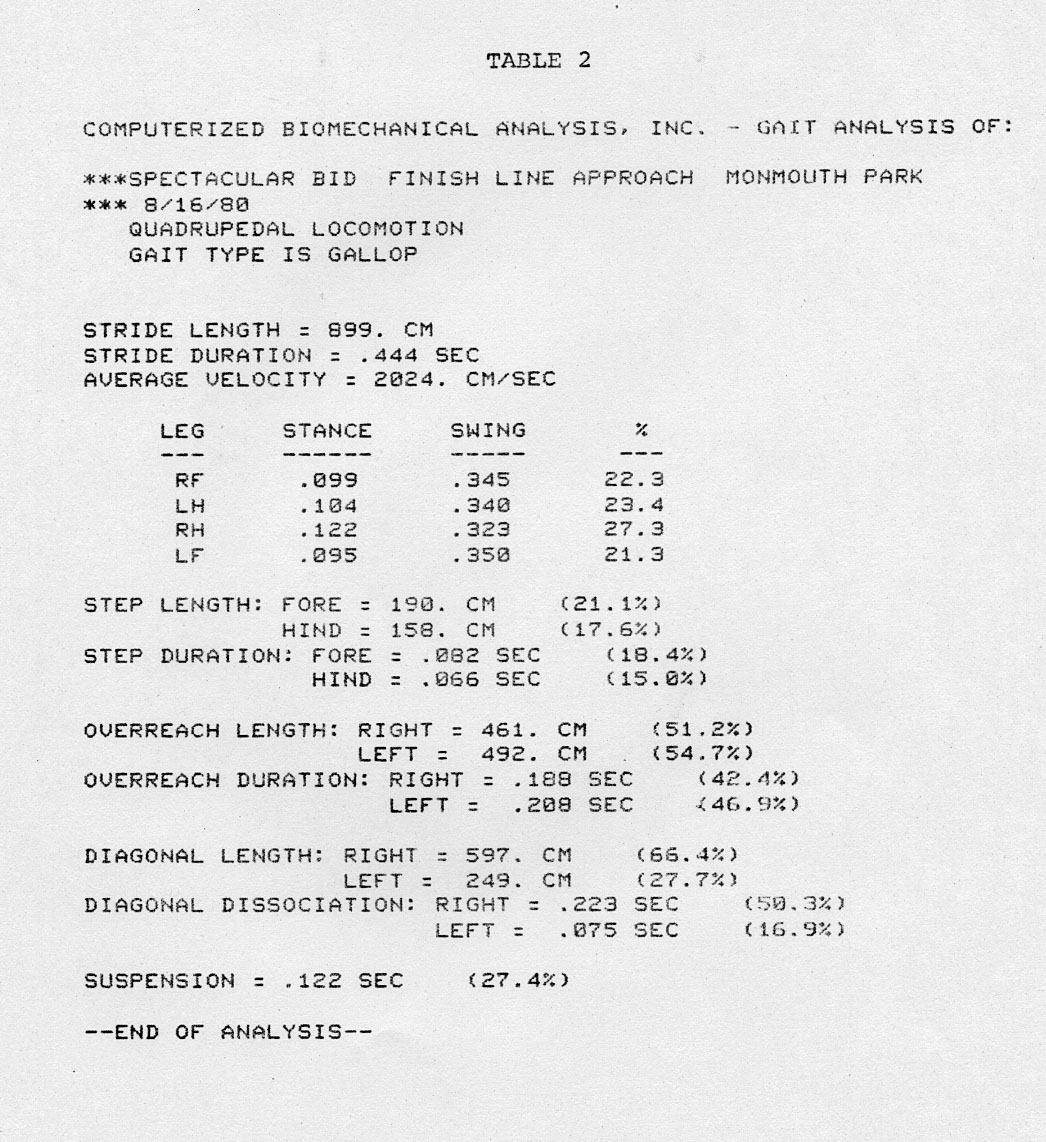 Airborne time phaseThis factor concerns the duration of the airborne phase which occurs when all four feet are off the ground. It should be remembered that the horse can propel the body forward only when it is contact with the ground. No forward thrust can occur during the flight phase since the horse has nothing to push against, and must "wait" until returning to earth by the speed of the earth's gravitational pull before being able to exert forward thrusting efforts. Since all horses are subject to the same gravitational effects, a horse which can spend less time in the air and more time pushing against the ground will obviously run faster.To optimize this parameter, the horse should have a long stride with a short airborne phase. A long airborne phase may be caused by the horse pushing upward rather than forward which would result in a longer time in the air. Thus, it is important to minimize the up and down fluctuations of the center of gravity of the horse The better horses maintain the center of gravity on approximately a level plane, that is, with little wobble or bounce up and down. Therefore, the optimal air phase time was determined to be one of short duration.Stride length The better horses exhibited a long stride with a short airborne phase. This can be accomplished by applying greater force at the legs. It seems that consideration should be given to the relationship between the airborne phase and the stride length.Ratio of Stride length and airborne timeSince these parameters are closely related, it may be that the ratio between the two is a more important factor in determining the better horse than either considered alone. This ratio of stride length to airborne duration should be greater in the faster horse. In other words, the longer the stride coupled with a shorter airborne phase, the greater the resulting speed.Further research is necessary for conclusive confirmation, but it appears that this parameter changes for the horse during the race as fatigue sets in. Fatigue causes the stride length to shorten while the airborne phase remains approximatey the same.Rear leg delayThis phenomenon revealed interesting information.	After pushing off with the rear legs which propel them into the air, the better horses actively bring the rear legs forward in preparation for the next stride. The slower horses appear to "relax" and wait longer before moving the rear legs forward. It seems the slower horses utilize some of the energy from the impact of the front legs to snap the rear legs forward. This "lazy" technique results in a loss of energy.	Therefore, the sooner the horse contracts the rear legs after the completion of the push-off, the more efficient the movement.Another possible reason for this phenomenon is that the longer the horse allows the rear legs to stretch, the greater the angle of impact and, therefore, the greater the force of the forelimbs impacting the ground upon contact. The force of this impact functions as a brake and the longer the delay in rear leg activation and the more acute the impact angle, the greater this "braking" force. Therefore, it is an advantage for the horse to activate the rear legs as rapidly as possible.Foreleg impact angle The optimal condition appeared when the horse landed with the angle of the forelimb nearly perpendicular. At this angle, little stopping or braking force from the ground slowed the horse's forward motion. The greater the deviation of the impact angle from perpendicular, the greater the deterrent force to the movement forward.Also, the linear velocities of the various foreleg joints should be approximately equal. This relationship allows a smooth transition in stride and increases the horse's efficiency by reducing braking forces associated with ground impact. Horses with less coordinated velocity patterns produce landing forces which are transmitted through the leg and often result in large shoulder joint forces which are opposite to the direction of movement and, thus, slow the horse.Angle of the bodyIt was found that in the better horses, the body angle remained nearly parallel to the ground. Slower horses demonstrated a rhythmic change in the angle up and down as the horse "rocked" in the plane of motion in a manner like a teetertotter. This rotation caused the head to wobble up and down and also increased the energy expenditure.Synchronization of front and of rear legs It is assumed that there must be optimal synchronization between the two rear feet, between the two front feet, and among all four feet; however, objective evidence must be collected to test the veracity and validity of the assumption. At this point, it appears that various horses synchronize the landing in slightly different manners. For example, some horses time the impact of the two rear feet so that there is only a short time period between the foot contacts. Other horses demonstrate a longer delay in this foot impact sequence. These patterns are not necessarily identical between the rear and front legs but are probably fixed for each horse. Presumably there is an optimal pattern.SummaryThe information presented in the paragraphs above are the initial results from this pilot study. The ultimate goal, of course, is to identify the characteristics produced by horses in racing, to optimize these parameters, to properly select young animals for racing, and to devise effective training techniques to optimize performance.Continuation of the present research will focus on specific measurements and statistical determinations of the various parameters for the horses studied. These results will be compared with superb performances by other horses. Based on this information, suggested routines and training techniques will be proposed and a model will be formulated for testing future animals.Appendix 2.  Second Proposal to Mr. Pollack’COMPUTERIZED BIOMECHANICAL ANALYSIS OF THOROUGHBRED RACING 
prepared for Irving Pollack byC.B.A./Coto Sports Research Center 
September, 1980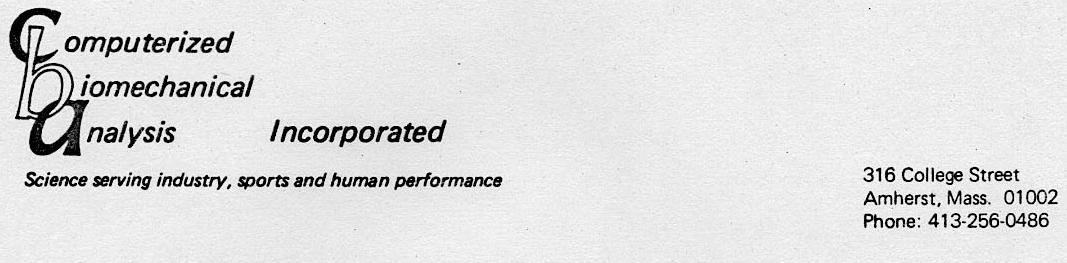 COMPUTERIZED BIOMECHANICAL ANALYSIS OF THOROUGHBRED RACING 
In physical science an essential step in the direction of understanding is to find principles of numerical reckoning and methods for practical measurement. In 1889, Thomson expressed the important relationship of numerical quantification to understanding:"when you can measure what you are speaking about, and express it in numbers, you know something about it; but when you cannot measure it, when you cannot express it in numbers, your knowledge is of a meager and unsatisfactory kind; it may be the beginning of knowledge, but you have scarcely, in your thoughts, advanced to the stage of science, whatever the matter may be..."INTRODUCTIONLocomotion of any biological system is a complex mechanism which depends on the coordinated interaction of many different subsystems. The basic unit for locomotion is the skeletal musculature which receives neuronal input through the spinal system. It has been demonstrated  that the spinal system contains a central steeping generator which can operate autonomously to produce locomotor patterns. However, under normal conditions, this generator interacts both with the periphery and with systems located in higher brain centers to transmit locomotor information to the musculature. The outcome of muscle activation is the production of mechanical forces and moments. If certain magnitudes of forces are applied to the limb segments in an appropriate temporal sequence, the body as a whole is translated and the individual segments undergo rotations and relative translations. The ultimate expression of this integrated activity of the system is one of the several characteristic movement patterns termed a gait. A simple diagram of this is given in Figure 1.
Figure 1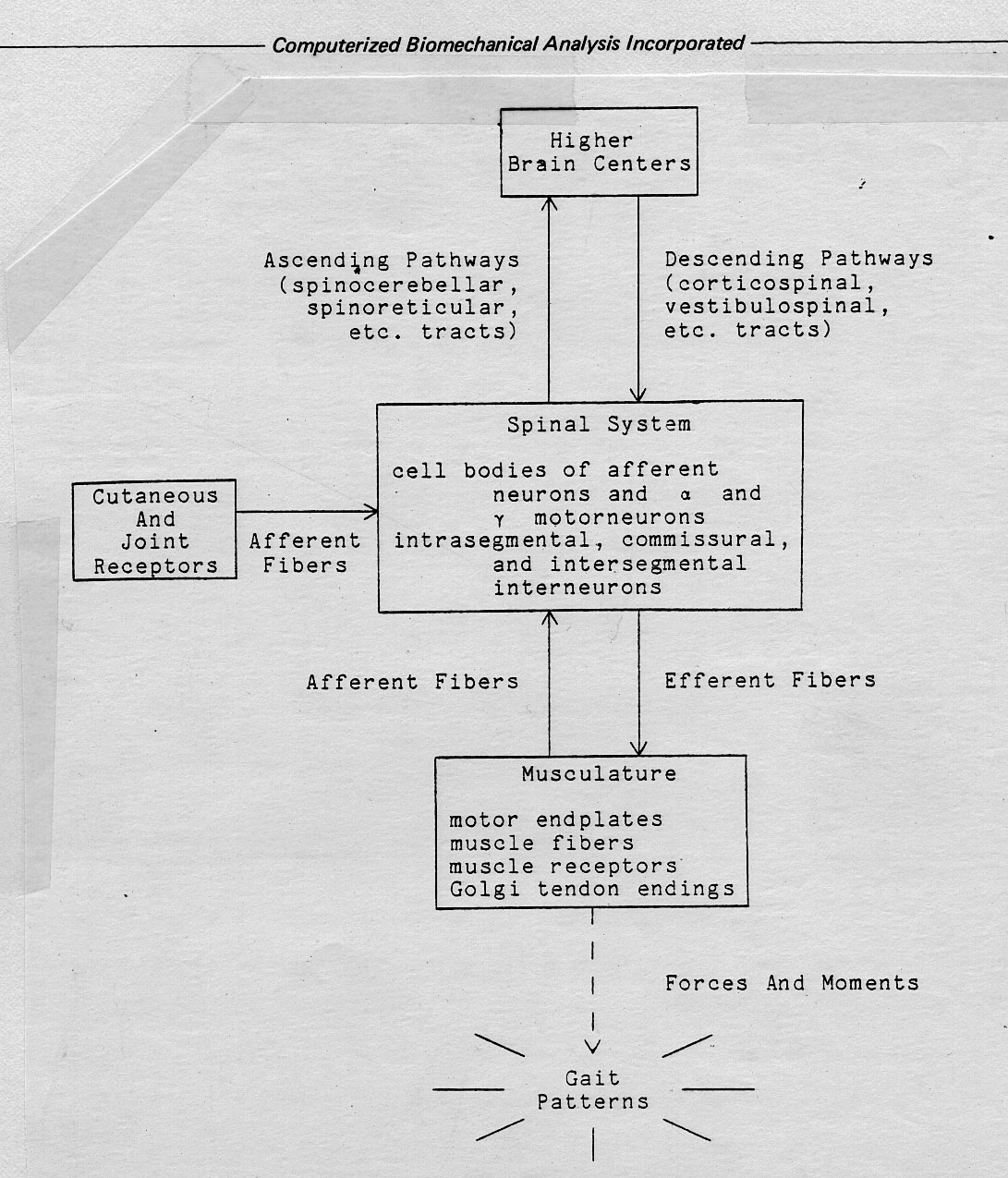 An analysis of locomotion, then, demands neural, muscular, and mechanical considerations. Furthermore, these considerations must be at both the experimental and theoretical level. The former provides the relevant empirical data for the physical phenomena, while the latter enables formalization of the concepts and in many cases provides new insights into the physical phenomena .Since the classic work of Sherrington, many valuable studies of the neural and muscular aspects have been done at both the experimental and theoretical level for several types of mammalian locomotion; a survey of these has been given by Griliner for vertebrates and by Wetzel and Stuart for the cat. For bipeds, a significant number of biomechanical studies have been done. Experimental work has yielded a wealth of information concerning phase durations, joint and angle excursions, as well as, force and moment profiles. Control theorists have been able to construct mechanical models of biped locomotion based on these data, and through these models to uncover certain fundamental principles under which the locomotor  system operates.In the case of quadruped locomotion, biomechanical knowledge is more limited. Several experimental studies have been done to extract the kinematic features of locomotion. Kinetic data, however, are limited to the pioneer work done by Manter in which spring platforms were used to measure the vertical and longitudinal components of the ground reaction force exerted on the cat during walking. Unfortunately, it is not known how these force parameters vary with velocity nor is it known what they look like for gaits other than walking. The absence of such data severely restricts the level of sophistication possible for quadruped mechanical models.Fredricson very recently introduced a method to analyze kinematic parameters in equine locomotion. However, the method utilized two dimentional high-speed cinematography from which the kinematic parameters were extracted. In the present study, three dimentional high-speed cinematography was used to analyze Thoroughbred racing with the data collected on several different classes of Thoroughbred horses:the "best" horse - Spectacular Bida "grass" runner (happened to be injured at the time) - Clayton Delaneyother turf horses of varying ages, sex,and running at different speedsMETHODThe analytic technique utilized cinematographic data collected simultaneously from multiple high-speed motion picture cameras. This technique of three dimensional biomechanical analysis involves three distinct phases: cinernatographical, digitizing, and computational.In the cinematographic phase, the subject and a set of known points referred to as test points are filmed simultaneously from several angles. The set of known points are objects in the field of view having accurately determined 3-D coordinates and are used to "calibrate" the field of view. This system incorporated three Photosonic high speed cameras stationer' at different locations. These cameras incorporate pin registration for advancing the film and a variable shutter, which was set to 90 degrees, to eliminate any blur at 500 frames per second speed. A light emitting diode driven by a fixed crystal frequency was utilized to calculate exact film speed. The stability of the film speed was measured as better then 0.1% during the analyzed sequences.The film record from a single camera of a given activity is called a view. The three simultaneous views comprise a sequence which is the basic unit of 3-D analysis. While only six known test points in the field of two different views are necessary to perform a 3-D analysis, additional camera views and test points enhance the accuracy of the technique.In this study three camera views and twelve test Points were used for each sequence. The test points consisted of twelve 2 1/2 inch spheres securely fixed to a 3' x 3- x 4" cube. Eight points were placed at the corners of the cube and four in the interior. The array was constructed from aluminum tubing. Among the advantages of this arrangement was the ease with which the cube could be assembled, disassembled, and transported. Its shape was also highly reproduceable between each assembly/disassembly session.  Additionally, for the analysis of Spectacular Bid, test points were defined by known locations along the rail and on the rail supports.In order to avoid having the subject obscure the test points, the following procedure was utilized. The test point apparatus was placed on the track in the approximate location where the horses would gallop, and was oriented so that all cameras had an unobstructed view of all the points. The cameras were rigidly fixed and focused and the apparatus was filmed. Next the test point apparatus was removed and the horses were filmed at 200 frames per second as they ran across this path. After the calibration points were filmed, the cameras were not moved or refocused until the end of the activity.The digitizing	phase involves	 the conversion of cinematographical data to numerical information which is stored in the computer for the subsequent computation phase. For each view, the film is projected, one frame at a time, onto the back of a ground-glass screen while the person digitizing is situated on the other side. As each frame is projected, the points of interest on the image (joint locations and test points) are touched with an electronic stylus and the X-Y position is determined. For each point, the result is a u-v pair (u is horizontal and v is vertical) which is automatically transmitted to the computer. The digitized image is simultaneously displayed on a CRT for visual feedback and verification of correctness. This same sequence of events is repeated for each frame. For the present study, the digitizing order began with the twelve test points followed by the 30 data points for each frame of the film. Figure 4 illustrates the points traced on the horse. In addition to X-Y coordinate data, a synchronizing event (such as hoof impact) was also included in the stored data. This information was used later during the 3-D calculation phase.Once all views from a given sequence are digitized, the computational phase begins. In this phase, two or more sets of two-dimensional relative coordinates (u-v) are converted to a single set of absolute three-dimensional coordinates (x-y-z) utilizing a direct linear transformation method. Briefly, this transformation involves the solution of a set of simultaneous equations which relate known quantities (3D locations of test points and relative locations of test points and data points) to the desired unknown quantities, that is, the 3-D coordinates of the data points. If more than two views and/or more than sixtest points are used, this set of equations becomes over-determined and a "best fit" is computed using a least squares method. Additional test points and views enhance the accuracy of the technique. The first operation in the computation phase is called "time matching". The film speed of each camera is accurately determined from timing marks on the film. Using thisinformation, the time of each frame relative to the synchronization event (the same time in all views) is known. Since the film speeds of different views need not be identical, frames for different sequences may not correspond to the same time. A time interval was selected, in this case every 10 milliseconds, and the u-v information was interpolated to those times for all views using a linear interpolation. In this manner, all views were "synchronized" to an identical time base.With u-v information time matched, 3-D coordinates were computed for each point at each time using the direct linear transformation. Following computation of the 3-D coordinates, a "smoothing" process is performed. The purpose of this smoothing is two fold: (1) to remove random error (which results primarily from digitizing) from the data and (2) to compute the first and second derivatives of position as a function of time (velocity and acceleration). When the computation phase is complete, all quantities are stored in a standard format for subsequent listing, plotting, or display in "stick figure" format.CALIBRATION OF 3-D TECHNIQUEIn order to determine the accuracy of the technique, a method was used to calculate the coordinates of points for which 3-D coordinates were already known. A comparison of the computed 3-D coordinates and the known coordinates would demonstrate the accuracy of the technique. A specially machined apparatus consisting of posts of varying heights fixed onto a metal base at 2" intervals was used in this test. The 3-D coordinates for the posts were known to 1/1000 of an inch. The array was photographed from two views. Six of these known points were considered as "unknown" and the technique was used to compute their 3-D coordinates. The largest error was .035 inches with an average of only .017 inches. This degree of agreement indicates that the method demonstrates an acceptable level of accuracy. As the field of view in the horse study is about 30 times larger than in the test just described, the estimated error is about 30 times larger for the horse study. However, the estimated level of accuracy (average error about .5 inch or 1.25 cm) is more than sufficient to perform this study. This method of error estimation was verified during calibration of the test point apparatus which was determined using this technique in a manner similar to that described above.DATA COLLECTIONMuch of the cinematographical data was collected at Calder, Gulfstream, and Monmouth Park race tracks in April of 1980.Spectacular Bid was filmed at Monmouth Park on Aug. 16, 1980. Each horse was photographed from three views as it ran at a full gallop. A coordinate system was chosen such that X points towards the direction of the forward motion of the horse, Y points up, and Z points across the track (from the infield toward the stands). Prior to each filming sequence, the test point array was moved onto the track, photographed from each camera view, and then moved out of the way. The cameras were securely positioned so that no camera movement occurred between the filming of the cube and the filming of the horse.RESULTSThe results of this study are presented in three different formats. The first is a stick figure representation of the motion of each of the horses in an orientation such that the horse is running from left to right across the page. Figure 6 is an example of the motion of one of the horses displayed in this mode.
Figure 6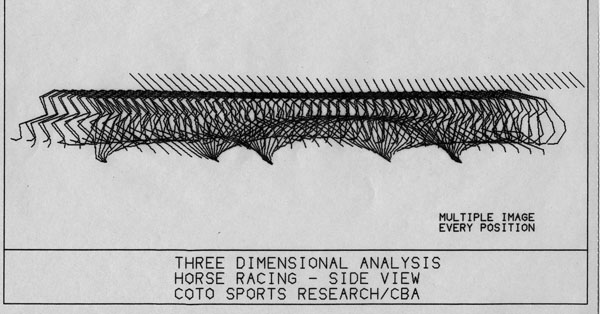 Notice in this figure how Spectacular Bid does not display his body up and down. He gallop like an arrow.  Note that the lines connect actual body joints and, thus, represent the bone structure of the horse rather than an outline of the body of the horse. The head is represented by a single line from nose to ears and is not connected to the body so that the number of lines on the figure of the horse is reduced in an effort to enhance clarity especially when multiple images are presented in the same figure. Another format used to present results is that of the graph or X-Y plot of the biomechanical data. Figures 7 through 13 show the various parameters that were discussed in this study, and include the displacement of various body joints and segments during the stride. The third type of format used to represent the results of this study is that of the gait analysis. Four of these analyses are included for horses for which a full stride of data was collected. The footfall pattern and the data measured in the 3-D analysis are utilized in a gait analysis, which determines the following parameters:various timing and displacement relationships for the forelegs, the hindlegs, and the legs considered in ipsilateral (same side) and diagonal pairsthe stance and swing phase for each leginformation on the stride as a whole (e.g. stride length, duration, and period of suspension) The data is reported by absolute magnitude and by percentage of a full stride, the latter being useful in comparing animals running at different velocities. A gait analysis is a good summary of the locomotion pattern of a horse since it most directly relates to the horse's efficiency in propelling itself along the track. To better understand just what factors make one horse more efficient or faster than another requires an examination of the more complex relationships between the various body joints and limbs especially in the patterns and magnitudes of accelerations produced by muscular action. For this, graphed results of displacement, velocity, and acceleration are most useful.Gait analysisIn the following discussion, information for Spectacular Bid is summarized in Table 2; Midnight Mystique in Table 3; Arkansas Bev in Table 4; and Clayton Delaney in Table 5. It is observed that Spectacular Bid, our "model" horse, exhibits the longest stride length (899 cm) of any of the horses which is a full 20% longer than the next best horse. Despite having a longer stride duration (indications are that Bid was being "held back"), this long stride length resulted in the highest average velocity of the group (2024 cm/sec). Of the other three horses, Midnight Mystique demonstrated the highest average velocity (1941 cm/sec), followed by Arkansas Bev (1864 cm/sec) and Clayton Delaney (1746 cm/sec). The last horse was running on grass, while the others ran on turf, so a direct comparison of velocity is probably invalid. Midnight Mystique achieved a high velocity through a significantly shorter stride duration (.37 sec, vs. .40 sec for the other two horses), despite having a shorter stride length than Arkansas Bev. Since Mystique is a smaller horse than Bev, the shorter stride length is not unexpected. It appears, however, that Bev is not running at full speed (this was indicated by the trainer at the time of filming). If a similar stride duration could be achieved, Bev could have an average velocity significantly greater than Mystique (2016 cm/sec - close to that of Spectacular Bid). Clayton Delaney exhibits the shortest stride length, and a stride duration similar to that of Bev. Again this may be partially due to the grass track, however it was subsequently learned that Delaney was experiencing shoulder problems, and this may be the prime factor behind the short stride and low velocity.In a comparison of the stance (ground contact) phase and swing (airborne) phase for individual limbs for the various horses, Midnight Mystique exhibited the shortest stance phase (in both time and percentage) of any horse. Grillner (9) indicates that the higher the speed of the animal, the higher the impulse (force times time) and thus the shorter the stance phase for each foot contact. The limiting factor in the animal's ability to produce a high impulse is the individual limb structure and muscular strength. It appears that Mystique is more closely approaching this physiological limit than any of the other horses in the group, as indiacted by the short stance durations (.06 to .08 sec). Thus in considering the "potential" of the various horses, Mystique appears to be running near maximum speed, while the others, assuming that they have the ability to similarly shorten their stance phase through an increase in impulse (i.e. exerting more force) show a potential for an increase in speed of at least 10%. In that case, Bev would be running considerably faster than Mystique, and Delaney only siighly slower than Mystique. Spectacular Bid would still be in a class by himself, a full 10% faster than Bey.  It is useful to compare other aspects of the gait analysis so as to determine what relationships in the footfall pattern most influence efficiency in running. Although the magnitude of the fore step length varies among the horses, fore step length as a percentage of stride length is almost constant. Hind step length shows a large variation in both magnitude and as a percentage of stride length. Since a larger proportion of propulsive force is exerted by the hind legs, this variation should be of concern in selecting for efficiency of motion. Spectacular Bid demonstrates the longest hind step, the largest percentage of stride length in the hind step, and the longest hind step duration. These combined characteristics result in propulsive force being applied over a larger part of the stride than with the other horses. This in turn results in more efficient propulsion. The horse that most closely resembles Spectacular Bid in this respect is Arkansas Bev.Another factor of concern in stride efficiency is overreach. This is the distance beyond the point of foreleg lift that the same side (ipsilateral) hind leg strikes. Obviously it is directly related to the speed of the horse, but by comparing the percentage of overreach length and duration to total stride length and duration, relative efficiencies in this area can be compared. A long overreach indicates good hind leg extension, which in turn indicates a good use of the large muscle groups in the area of the back and rump. Spectacular Bid again shows his superiority with both the longest overreach and the highest percentage of the overreach to the total stride when compared to the group of horses.Spectacular Bid also shows the greatest degree of bilateral symmetry, which may be a factor in efficiency of stride. All horses favor one side or the other in normal locomotion and this bias is referred to as "footedness". In this study, Bid and Bev are "left footed" while Mysitque and Delaney are "right footed". However, if one side is considerably less efficient than the other side, then the horse cannot achieve maximum propulsion through the entire stride. Mystique shows the greatest degree of asymmetry in the area of overreach and may be an area for improvement. Bev again shows the most similarity to Bid in this aspect of gait.A final concern in comparing the gaits of the various horses is the suspension phase which is the time the horse has no ground contact. It is probably advantageous to minimize this time since, while the horse is airborne, he cannot be exerting propulsive force. Also, excessive time in suspension may indicate misdirected force (i.e. too much vertical and insufficient horizontal). However, one must realize that certain positive aspects of efficient locomotion tend to lengthen suspension. The first is good hind leg extension, which is the movement of the hind legs forward during suspension in preparation for the next stride. The second is that increased impulse (higher force between the hoof and ground) results in a shorter time on the ground and a longer time in the air. Spectacular Bid demonstrates the longest suspension, both in magnitude and percentage which is probably due to his excellent hind leg extension.Clayton Delaney shows the shortest suspension hut has poor hind leg extension (smallest percentage of overreach). Arkansas Bev shows perhaps the most efficient suspension phase combining good overreach with a short time in the air. With greater impulse and at a higher speed, however, this time might well lengthen and, thus, it is difficult to draw any direct conclusion in comparison to Spectacular Bid. Midnight Mystique already demonstrates a high impulse (short stance phase), and thus any efficiency increase would have to come through an increase in hind leg extension and a corresponding increase in suspension.Kinematics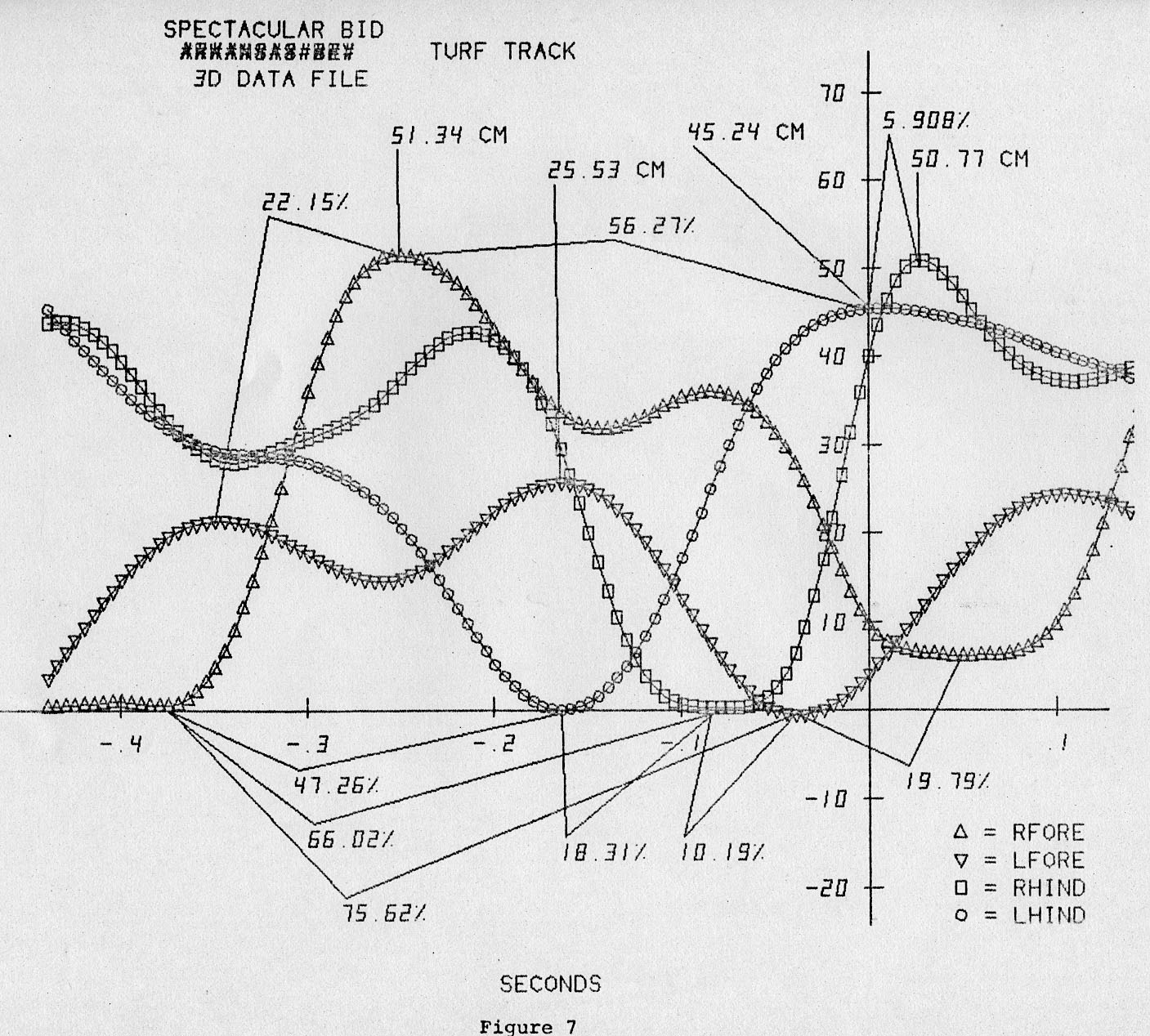 The discussion of gait analyses thus far has considered only the horizontal component of the motion of the feet. Brief consideration should be given to the vertical motion of the feet during the execution of a typical stride since this will yield additional information on how each of the horses uses the various limbs during locomotion. Figures 7 to 10 show, for each of the horses, the vertical displacement of the four hooves as a function of time over a full stride. The general pattern for each hoof is the same: ground contact, followed by a rapid raising of the hoof, followed by a forward motion of the hoof during which the height of the hoof may vary, followed by a rapid lowering of the hoof, and ground contact. Within this general pattern, several distinct variations were noted. Midnight Mystique, for example, shows a high degree of symmetry in the motion of the fore legs and the hind legs. Also, the peak height of each foot is almost identical (Figure 8). Arkansas Bev shows good symmetry between the fore legs, but the left hind hoof demonstrates a slow, steady decending pattern, while the right hind hoof performs a "hitch" folowed by a more rapid descent (Figure 9). Spectacular bid shows this same hind hoof pattern, with an even more exaggerated "hitch", while his front hoofs show a higher degree of assymetry (Figure 7). In fact, his right fore hoof reaches a peak height of 51 cm while his left fore hoof reaches a peak height of only half that value. This may indicate a strong "footedness" in his gait, or it may perhaps reveal that he is favoring the left foreleg for some unknown reason (perhaps pain or discomfort). Clayton Delaney (Figure 10) shows a lower magnitude of vertical hoof motion which may be due to the grass track. Symmetry is high for the fore legs, less so for the hind legs.In addition to the motion of the hooves, it is valuable to consider the motion of other major body points during the stride. Figures 11 through 13 depict the linear displacement (vertical vs. horizontal) of the upper body points for three of the horses (all except Spectacular Bid). The magnitude of the horizontal and vertical scales are different for Clayton Delaney than for the other horses because of being filmed with a different origin of the "test points". Comparison is still valid as the range of values for the vertical and horizontal axes are the same. Motion of the body points for all the horses follows the same general pattern with the head (nose and ears) showing the most vertical motion through the stride and the withers showing the least. Midnight Mystique and Clatyon Delaney demonstrate considerably more vertical motion in the back and rump than does Arkansas Bev. Reducing the up-and-down motion of these heavy body parts minimizes the motion of the center of gravity and, thus, conserves energy and increases efficiency. Another interesting observation is the lack of smoothness in the motion of the shoulders for Clayton Delaney as compared to Bev and Mystique, especially for the right shoulder. It was learned after filming that Delaney was experiencing soreness in the shoulder, and this may well be indicated by the differences observed in the motion curves.CONCLUSIONS AND RECOMMENDATIONSThe data collected and analysed in this study demonstrates that differences in locomotion patterns between horses can be measured in a valid and consistent way using the methods employed. Furthermore, measured differences can be related to the goal of maximizing the speed of the horse and the overall efficiency of motion. In a specific sense, this study showed that several "unknown" horses (Midnight Mystique, Arkansas Bev, and Clayton Delaney) could be compared to a •"model" horse (Spectacular Bid) in a practical and straighforward manner. This comparison demonstrated which of the horses (Arkansas Bev) showed the most potential for being able to approach the performance of the "model" horse and which other horse Midnight Mystique) was near the limit of its potential development.These analyses performed many times in many races.  The results gave Mr Pollack an advantage information to make his bets. And he made Millions using our analyses. Appendix 3. Spectacular Bid Data:Spectacular Bid showed the following data:
                                             Spectacular Bid Data ResultsAppendix 4.  Anatomy of a horse.
Various Limbs Joints were digitized and analyzed during the race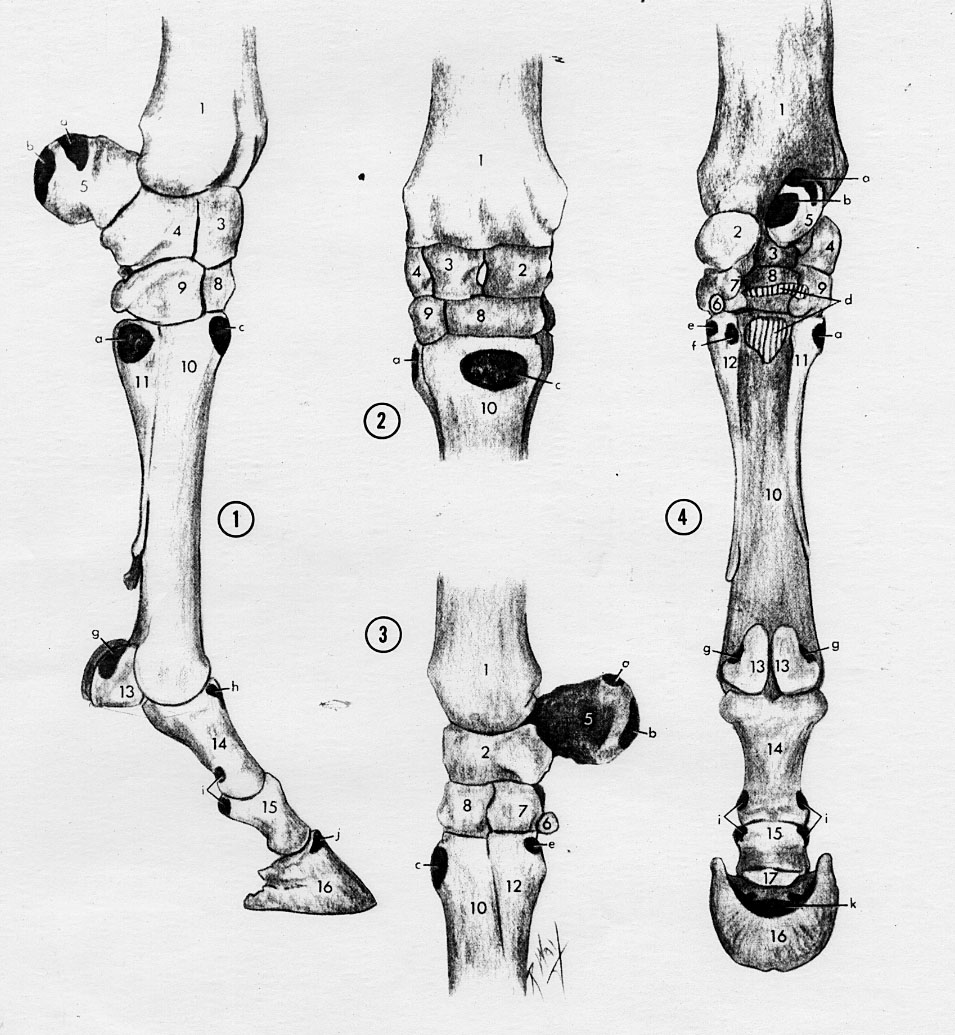 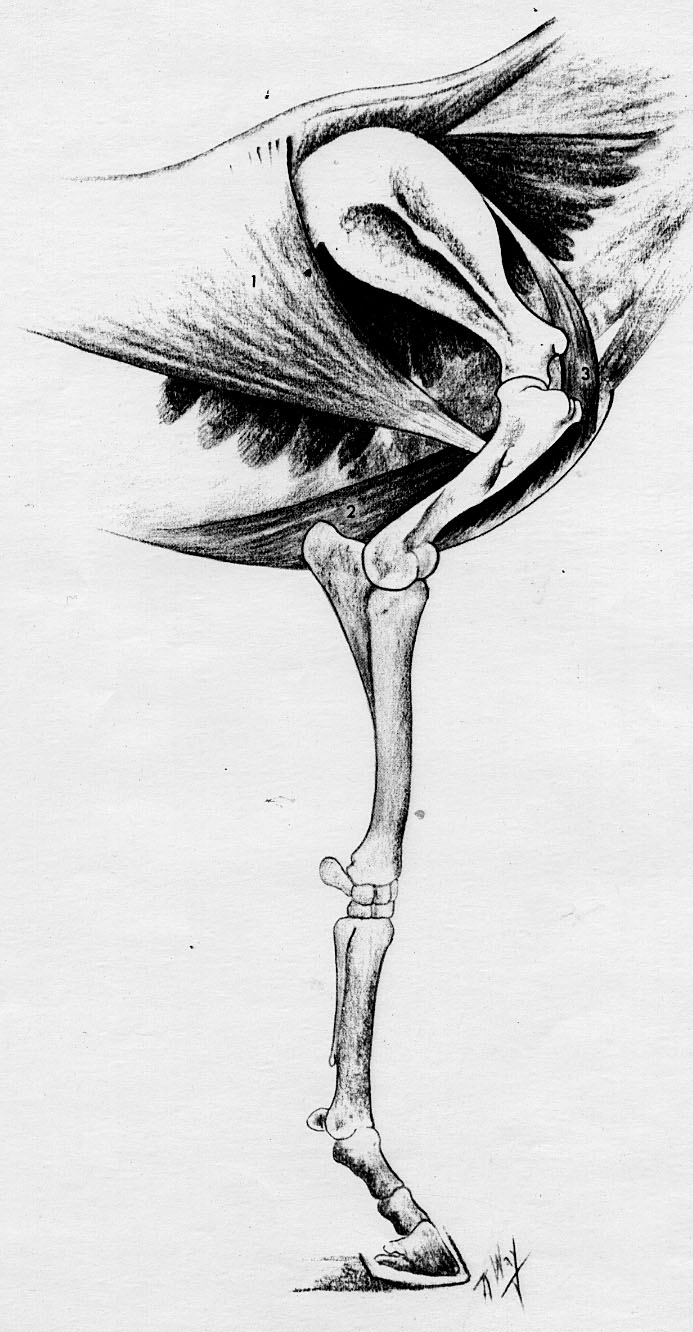 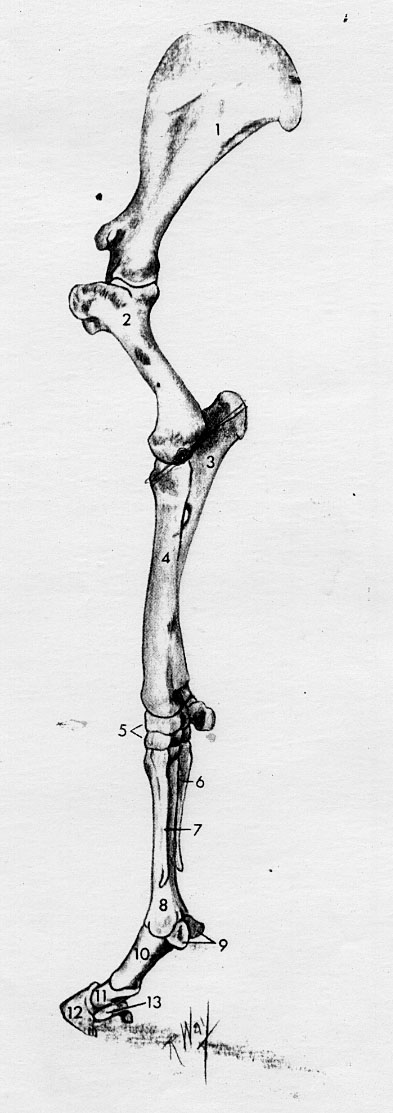 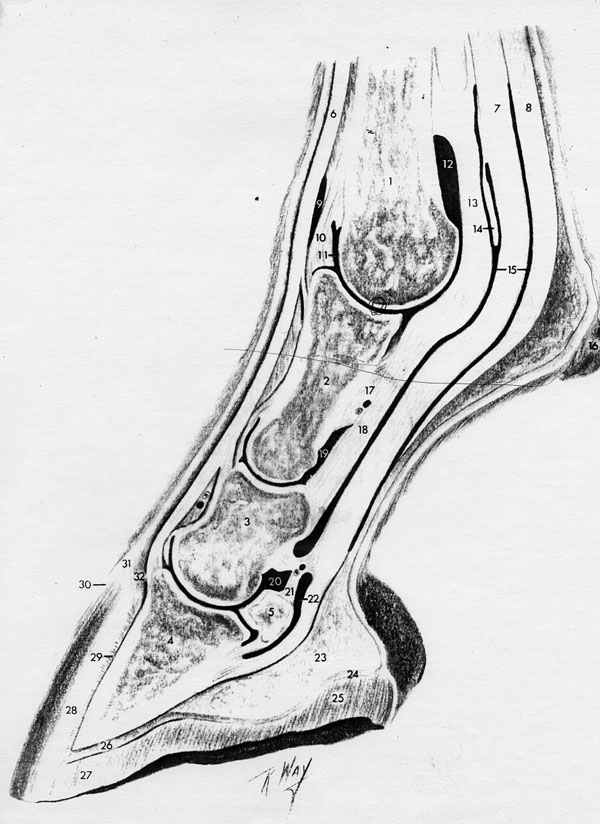 The following follow up study was conducted for additional information:Appendix 5. Additional Studies.BIOMECHANICAL ANALYSIS OF SELECTED RACE HORSES PREPARED FORIRVING POLLACKBYCBA/COTO RESEARCH CENTERJUNE, 1981BIOMECHANICAL ANALYSIS OF SELECTED RACE HORSESThis study is a follow-on to the study entitled 'COMPUTERIZED BIOMECHANICAL ANALYSIS OF THOROUGHBRED RACING' of September, 1980. In that initial project, biomechanical analysis was explained, and its application to the field of race horse evaluation was demonstrated. Subsequent to that study, the horse that was selected as having superior potential based on biomechanical parameters proceeded to 'verify' this method of evaluation by its excellent performance in actual races. The purpose of this second study is to apply the analytical methods developed for and described in the initial study to aditional horses, and to make Practical recommendations regarding the potential and training of these horses.RESULTSFour horses have been analysed in this study; Marionly, Gotham Hour, Gentle Knight, and Lt. Bert. Film sequences were taken May 4 and 5, 1981, and were subsequently digitized and analysed at both the Amherst and Coto laboratories of CBA. Two types of analyses are included in this study - gait analysis, which considers the footfall patterns and timing during a full stride; and kinematic (motion) analysis, which considers the motion parameters of selected segments and Joints within the body. Tables 1-6 show the results of the gait analysis on the four horses studied, as well as both Spectacular Bid and Arkansas Bev from the previous studs for comparison purposes. Figures 1-14 are graph representations of pertinent kinematic parameters for the four horses in this study.DISCUSSIONIn considering the results of the gait analyses, Spectacular Bid (Table 5) is chosen as the model for comparison. Bid's stride length of almost 900 cm, and average velocity of over 2000 cm/sec shows a clear superiority over Lt. Bert (Table 4), Gotham Hour (Table 2), and Arkansas Bev (Table 6). These latter three horses, however, when considered as a group, show the most similarity of the six horses in this study. All have a stride length between 720 and 750 cm, and a velocity between 1780 and 1865 cm/sec. Of the three, Arkansas Bev has the best gait pattern of the three due to longer stance phase (feet pushing against the ground longer), and a shorter suspension phase (time in the air). Because of this, Bev has the longest stride length and highest average velocity of this group. Conversly, Gotham Hour has the shortest stance phase, the longest suspension phase, and the lowest average velocity.The two other horses in the study stand out as being remarkably different in the gait analysis. Marionly (Table 1) demonstrates the shortest stride length and the lowest average velocity of any horse in the studs (about 60X of our 'model' Spectacular Bid). Though probably lacking the genetic potential of the other horses, much of Marionly's problems arise through poor gait structure. An extremely short stance phase, and an inordinately long suspension phase result in very low efficiency. Much of the muscular effort expended results in keeping the horse in the airy rather than propelling it down the track. On the other hand: Gentle Knight (Table 3) demonstrates outstanding Performance in the gait analysis. A stride length of 1013 cm and an average velocity of 2265 cm/sec are the best of any horse analysed - a full 12% better than the performance of Spectacular Bid. Admittedly: Bid was not racing a full speed: and there is no indication that Knight could maintain this pace for an entire race: but the results are nonetheless remarkable when compared to other horses in the studs. Gentle Knight's long suspension phase is an indication that perhaps he was riot running at maximum efficiency: though efficiency is lost at very high speeds.In the kinematic analysis: data is presented for the four horses in this study only: as corresponding data was not available from the previous studs. Figures 1-5 show the motion of the horses' hoofs during a full stride (vertical displacement as a function of horizontal displacement). Gotham Hour: Gentle Knight: and Lt. Bert are presented together: one hoof at a time: in Figures 1-4, and Marionly is presented in Figure 5 (all four hoofs). The longer stride of Gentle Knight is immediately apparent from Figures 1-4, as well as longer step length and a higher lifting of each hoof (especially the front hoofs) during the stride, It may be that Knight is a physically larger horse: and therefore is able to generate a correspondingly greater range of motion: but regardless of reason: this greater range of motion yields greater efficiency (more distance in the same number of strides). It can be noticed in Figures 1-3 that the descending slope of the hoof is slightly sharper for Gotham Hour than for Lt. Bert. This higher vertical hoof velocity could be one of the reasons that Gotham Hour has a shorter suspension phase (greater vertical velocity means quicker push-off), and therefore a less efficient gait. Figure 5 shows that not only is the stride of Marionlw considerably shorter than the other horses, but that the vertical lift of each hoof is also much less. The basic pattern of hoof motion is similar to the other horses, leading one to conclude that Marionly is slower than the other horses due to lack of inherent ability, or to lack of condition, rather than to some serious flaw in his gait.Figures 6-8 depict the angle of the back and neck of the four horses during a full stride. Zero degrees is horizontal, positive angles represent segments that tilt 'up' from left to right (horses running left to right), and negative angles represent segments that tilt 'down' from left to right. From strictly an efficiency standpoint, the less angular motion of the back and neck during a stride, the less energy that is expended moving the horse in the vertical direction, and thus the more energy that is Potentially available for moving the horse down the track. Gentle Knight shows the least angular motion in the back (about 3 degrees), followed by Gotham Hour (about 3.5 degrees), and Lt. Bert (about 4 degrees). Lt. Bert demonstrates the most rapid change in back angle during the hind leg pushing phase, indicating that excessive vertical force is generated at this time. Marionly shows the greatest angular motion of the back (almost 6 degrees) which undoubtedly contributes to the inefficient stride parameters of this horse. Surprisingly, Marionly demonstrates the least angular motion of the neck, followed by Gotham Hour, Gentle Knight, and Lt. Bert.	Neck motion is less critical than back motion, as this is a much less massive segment. The only horse demonstrating excessive neck motion is Lt. Bert whose variation of over 12 degrees would result in needless energy being expended over the course of a race.The final parameter of motion considered in this studs relates to the propulsive force generated by the hind legs. Since the major portion of the propulsive force of the horse comes from the hind legs, and since this force is generated by straightening the leg when it is in a flexed position in contact with the ground, we can compare propulsive forces by comparing the acceleration about the hind leg joints where the predominance of muscular action occurs. In this study we have called these joints the 'knee' and the 'ankle'. Figures 9-14 show the acceleration curves for the four horses about the right and left hind leg joints just mentioned. Positive acceleration means that the joint is opening and the leg is being straightened, while negative acceleration means that the joint is closing and the leg is being flexed. It will be noticed that the largest accelerations occur from the mid-point of the stride to the end of the stride, but this is the suspension phase of the rear legs, and thus these accelerations produce no propulsive force. Rather, the portion of the curves of interest is approximately the first third, where one rear leg and then the other contact the ground and push off. Figures 9 and 11 show the 'ankle' joint accelerations for three of the horses. The area of concern is the peak following the first large dip. This is the push-off acceleration, and as can be seen, the three horses have approximately the same accelerations, with Gentle Knight being slightly higher in the right 'ankle' and Gotham Hour being slightly higher in the left 'ankle'. Marionly (Figures 11 and 14), shows accelerations at push-off slightly lower than the other horses for the 'ankle' joints.'Knee' joint accelerations (Figures 10 and 13) show more variation between the horses studied. For the right 'knee', Gentle Knight demonstrates about twice the push-off acceleration of either Gotham Hour or Lt. Bert, and for the left 'knee', the latter horses generate very little push-off acceleration while Gentle Knight develops an acceleration slightly greater than the right 'knee'. The muscles around the 'knee' joint are more Powerful than those around the 'ankle' joint, so this large difference in acceleration is suite significant in the performance of these horses. It is here that the superiority of Gentle Knight can be seen, as by using the muscles around both the 'knee' and 'ankle' joints effectively in push-off he is able to develop much greater force in his stride, and therefore a higher velocity and longer stride length. In comparison, Marionly (Figures 11 and 14), shows low acceleration levels in both the right and left 'knee' joints (less than half the levels of Gentle Kinght), thus contributing to the poor performance of this horse.CONCLUSIONS AND RECOMMENDATIONSIn this study, Gentle Knight demonstrated superior performance to the other horses, while Marionly demonstrated inferior performance. Gotham Hour and Lt. Bert performed, for the most part, in a similar manner, about midway between Gentle Knight and Marionly.In normal selective breeding, Marionly might well be considered a 'cull' based on the observed Poor Performance characteristics. However this horse has been undergoing an intensive training program in an effort to substantially increase Performance, and thus value. A follow-on analysis of this horse should be done as soon as possible to monitor improvement, if any, and to verify the training method.Gentle Knight should be raced, and an analysis under race conditions, if possible, should be performed. If this horse is riot able to maintain its observed outstanding performance characteristics for the duration of a race, then a training effort should be begun to achieve this goal.Gotham Hour and Lt. Bert present a valuable opportunity to validate and refine training methods. At this point, the two horses have very similar performance characteristics. By choosing one of them for training using the methods devised by CBA/Coto Research Center, and by continuing the other in the traditional training procedures, actual quantitative comparisons of improvement resulting from differing training methods may be achieved.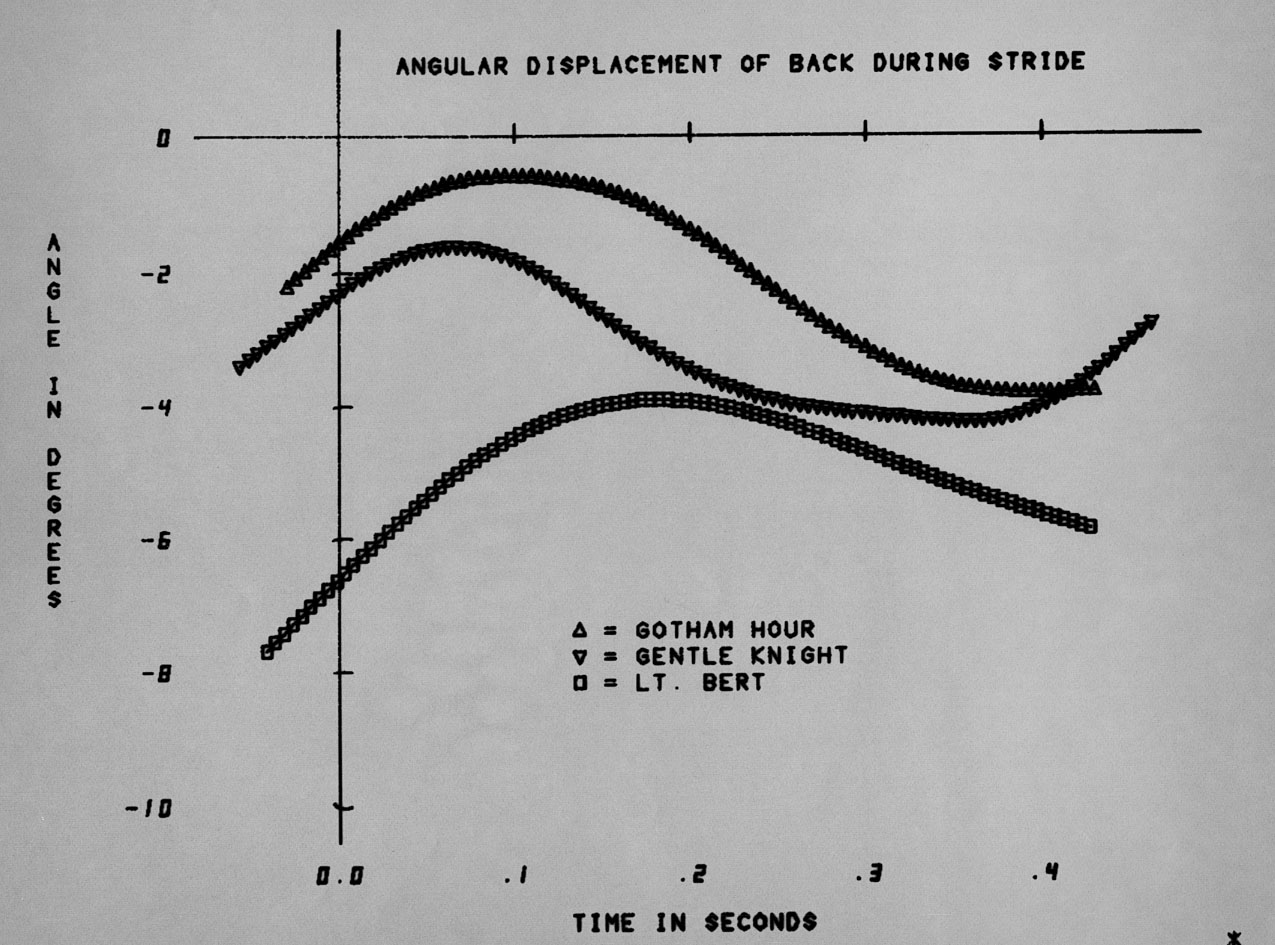 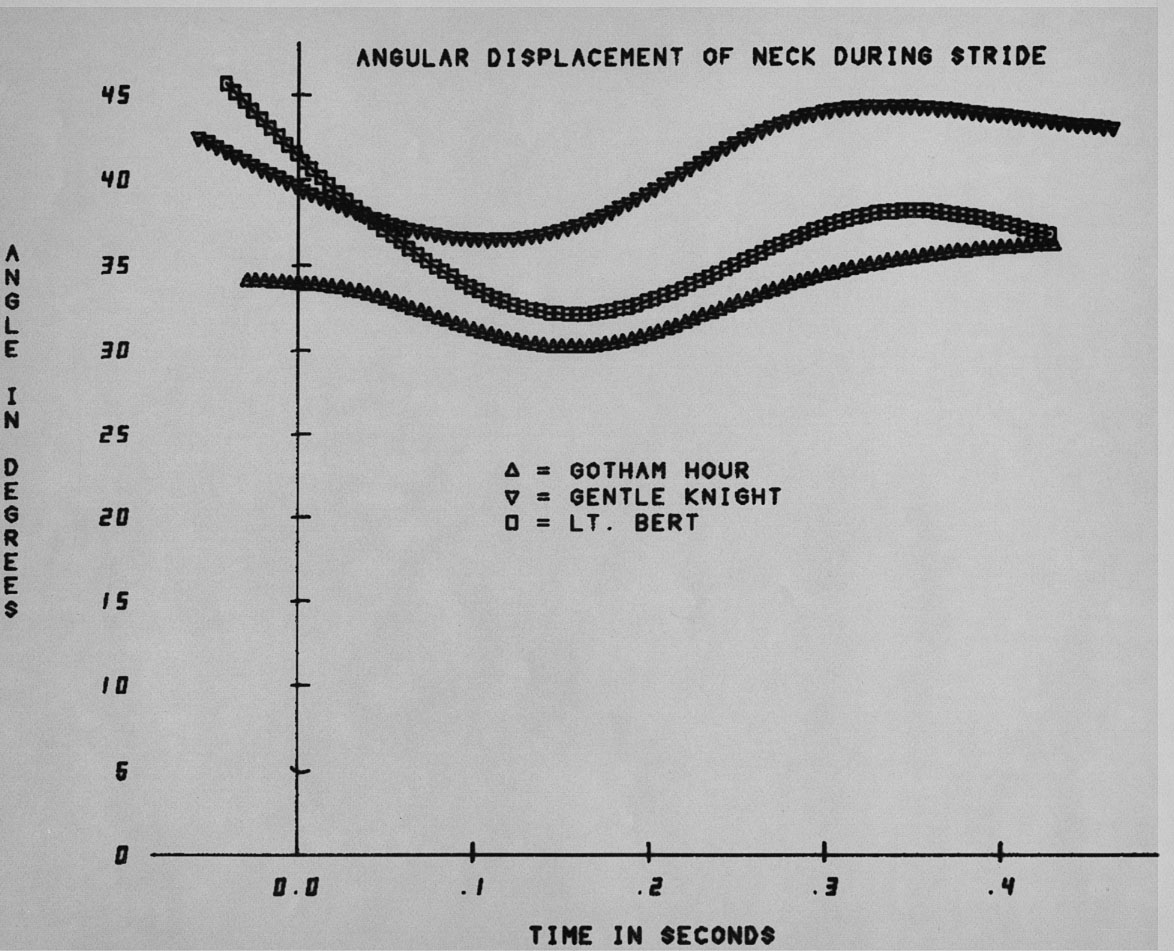 
Data Representation of results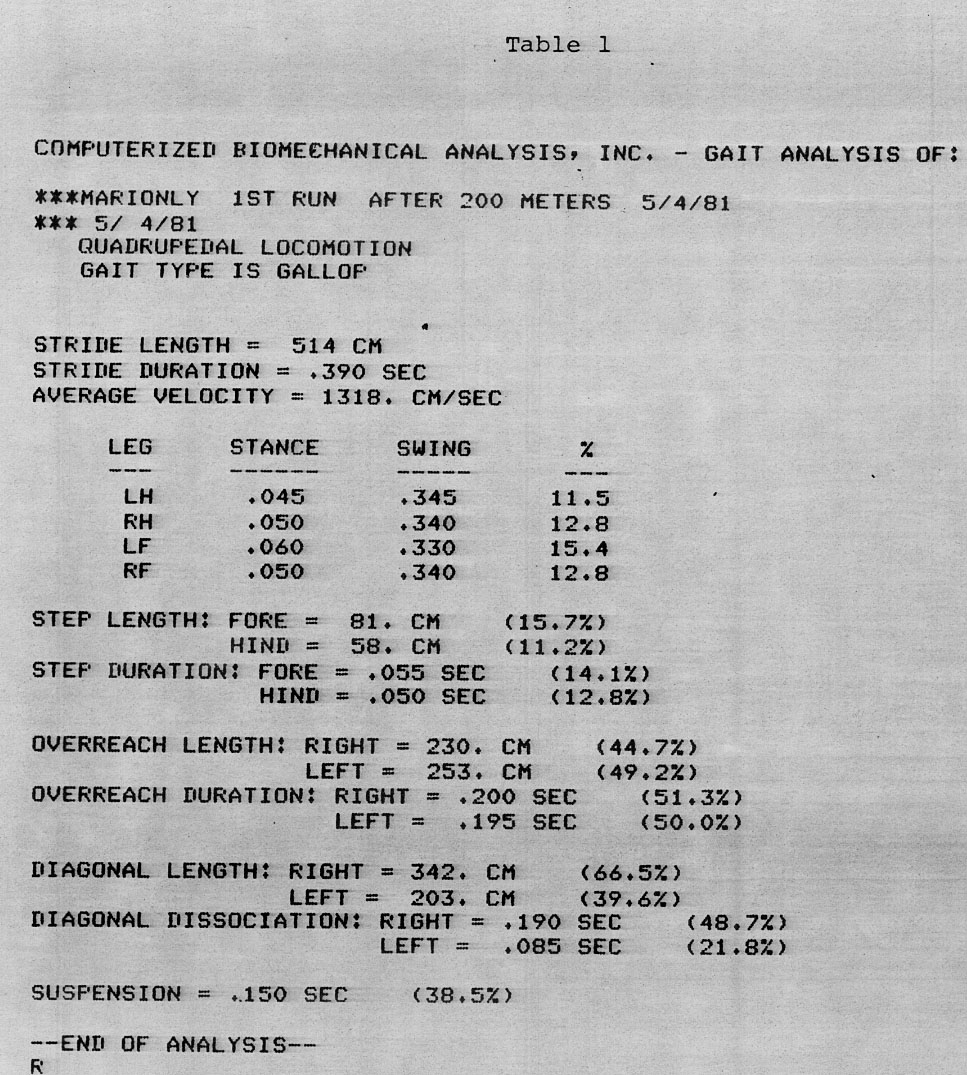 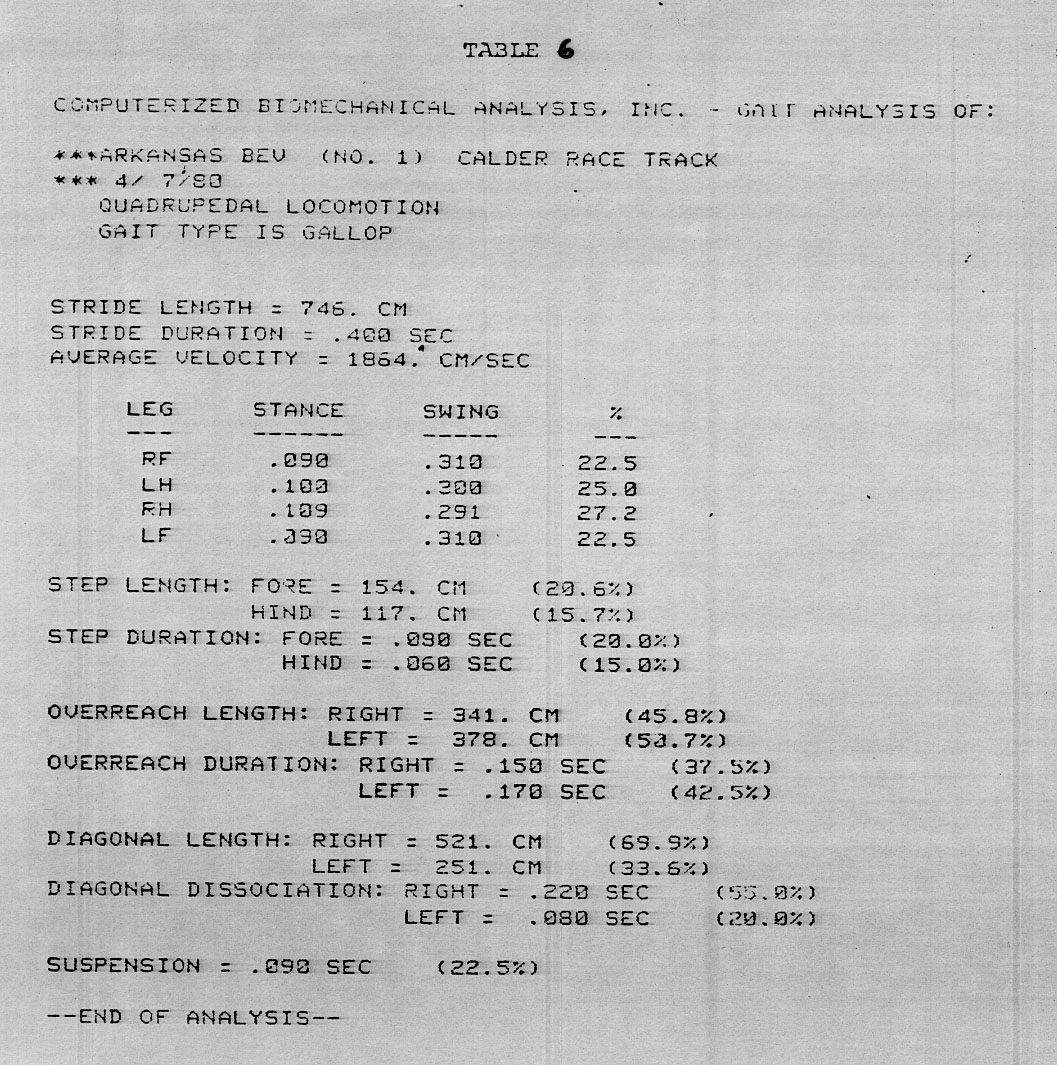 Appendix 6. The race tracks.   There were two race tracks for us to collect data. One was the Hialeah Park Race Track in Miami.
Hialeah Race Track in Miami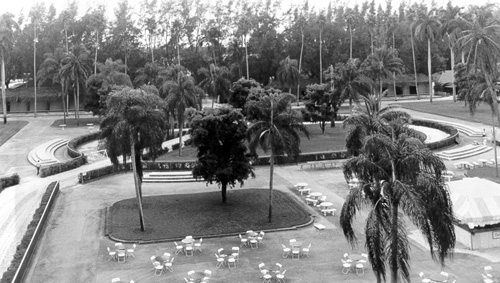 The second one was in Monmouth Park in New Jersey.
Monmouth Park Race Track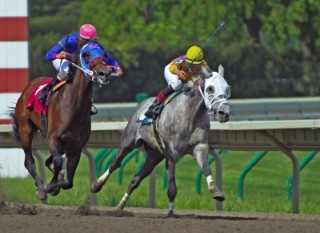 We had to get permission to collect data.  Mr. Polack and Mr. Myerhoff were able to secure the permission,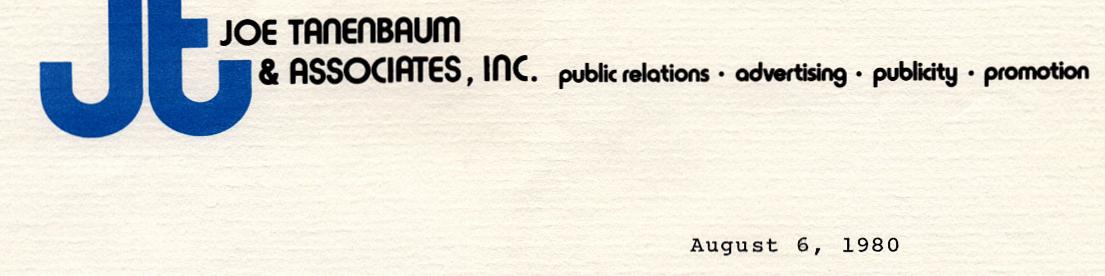 Dr. Gideon ArielComputer Biomechanical Analysis 316 College St.Amherst, Mass. 01002Dear Gideon:According to the current plans for Specatcular Bid, he will work out on Thursday, August 14 at Monmouth Park at 6 a.m.It will take us about a half hour to drive there from our motel to the track. You will have to determine how much time youwill need to set up your equipment so that we will know when to leave the motel for the track on Thursday.I expect to arrive at the Molly Pitcher at approximately 7 p.m.on Wednesday, August 13. I am looking forward to seeing you and Anne Wednesday evening.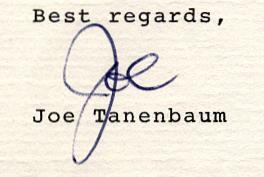 JT:jgcc: Mr. Irving PollackAdditional correspondence we received from Mr. Grant Gravitt the president of Tel-Air Interstate which was the director of Public Relations at Monmouth Park Racing track.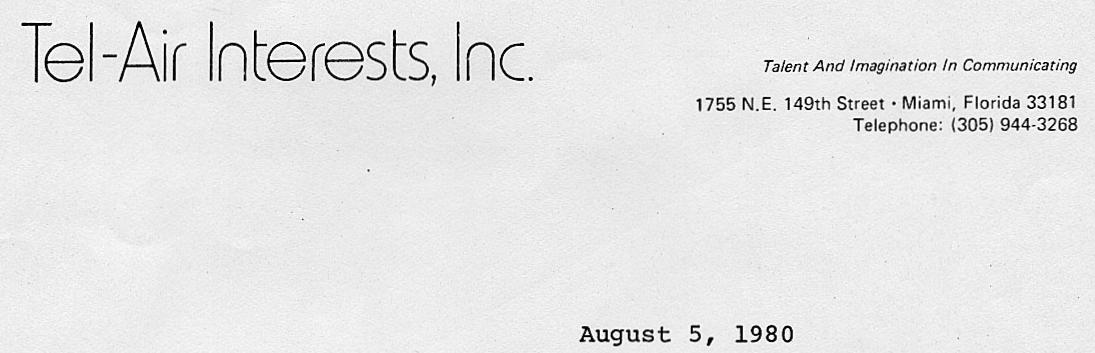 Mr. Ray HaightDirector of Public RelationsMonmouth Park Jockey Club	-P.O. Box 87Oceanport, NJ 07757Dear Mr. Haight:This will identify Gideon Ariel and Ann Penny of my staff who will be shooting still photographs of Spectacular Bid. I would appreciate your issuing press credentials to them. Joe Tanenbaum has obtained permission from Bud Delp for the pictures to be taken.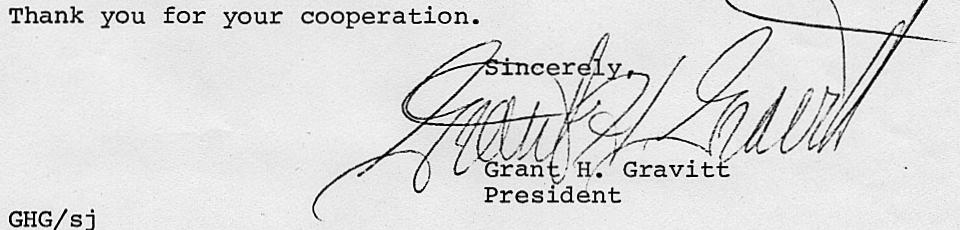 We were present in many races and I will discuss only few of the results we obtain which yield fantastic winning bets for Mr. Pollack and his team. We are talking at least 100 Million Dollars of winning based on our analysis.Appendix 3 to Chapter 17:BIOMECHANICAL ANALYSIS OF SELECTED RACE HORSES PREPARED FORIRVING POLLACKBYCBA/COTO RESEARCH CENTERJUNE 1981This study is a follow-up to the study entitled “COMPUTERIZED BIOMECHANICAL ANALYSIS OF THOROUGHBRED RACING” of September 1980. In that initial project, biomechanical analysis was explained, and its application to the field of racehorse evaluation was demonstrated. Subsequent to that study, the horse that was selected as having superior potential based on biomechanical parameters proceeded to verify this method of evaluation by its excellent performance in actual races. The purpose of this second study is to apply the analytical methods developed for and described in the initial study, to additional horses, and to make Practical Recommendations regarding the potential and training of these horses.RESULTS:Four horses have been analyzed in this study: Marionly, Gotham Hour, Gentle Knight, and Lt. Bert. Film sequences were taken May 4 and 5, 1981, and were subsequently digitized and analyzed at both the Amherst and Coto laboratories of CBA. Two types of analyses are included in this study: gait analysis, which considers the foot-fall patterns and timing during a full stride; and kinematic (motion) analysis, which considers the motion parameters of selected segments and joints within the body. Tables 1-6 show the results of the gait analysis on the four horses studied, as well as both Spectacular Bid and Arkansas Bev from the previous studs for comparison purposes. Figures 1-14 are graph representations of pertinent kinematic parameters for the four horses in this study.DISCUSSION:In considering the results of the gait analyses, Spectacular Bid (Table 5) is chosen as the model for comparison. Bid's stride length of almost 900 cm, and average velocity of over 2000 cm/sec, shows a clear superiority over Lt. Bert (Table 4), Gotham Hour (Table 2), and Arkansas Bev (Table 6). These latter three horses, however, when considered as a group, show the most similarity of the six horses in this study. All have a stride length between 720 and 750 cm, and a velocity between 1780 and 1865 cm/sec. Of the three, Arkansas Bev has the best gait pattern of the three due to longer stance phase (feet pushing against the ground longer), and a shorter suspension phase (time in the air). Because of this, Bev has the longest stride length and highest average velocity of this group. Conversely, Gotham Hour has the shortest stance phase, the longest suspension phase, and the lowest average velocity.The two other horses in the study stand out as being remarkably different in the gait analysis. Marionly (Table 1) demonstrates the shortest stride length and the lowest average velocity of any horse in the studs (about 60X of our model, Spectacular Bid). Though probably lacking the genetic potential of the other horses, much of Marionly's problems arise through poor gait structure. An extremely short stance phase, and an inordinately long suspension phase result in very low efficiency. Much of the muscular effort expended results in keeping the horse in the airy rather than propelling it down the track. On the other hand: Gentle Knight (Table 3) demonstrates outstanding Performance in the gait analysis. A stride length of 1013 cm and an average velocity of 2265 cm/sec are the best of any horse analyzed - a full 12% better than the performance of Spectacular Bid. Admittedly: Bid was not racing at full speed: and there is no indication that Knight could maintain this pace for an entire race: but the results are nonetheless remarkable when compared to other horses in the studs. Gentle Knight's long suspension phase is an indication that perhaps he was riot running at maximum efficiency; though efficiency is lost at very high speeds.In the kinematic analysis: data is presented for the four horses in this study only: as corresponding data was not available from the previous studs. Figures 1-5 show the motion of the horses' hoofs during a full stride (vertical displacement as a function of horizontal displacement). Gotham Hour, Gentle Knight, and Lt. Bert are presented together: one hoof at a time: in Figures 1-4, and Marionly is presented in Figure 5 (all four hoofs). The longer stride of Gentle Knight is immediately apparent from Figures 1-4, as well as longer step length and a higher lifting of each hoof (especially the front hoofs) during the stride, It may be that Knight is a physically larger horse: and therefore is able to generate a correspondingly greater range of motion: but regardless of reason: this greater range of motion yields greater efficiency (more distance in the same number of strides). It can be noticed in Figures 1-3 that the descending slope of the hoof is slightly sharper for Gotham Hour than for Lt. Bert. This higher vertical hoof velocity could be one of the reasons that Gotham Hour has a shorter suspension phase (greater vertical velocity means quicker push-off), and therefore a less efficient gait. Figure 5 shows that not only is the stride of Marionly considerably shorter than the other horses, but that the vertical lift of each hoof is also, much less. The basic pattern of hoof motion is similar to the other horses, leading one to conclude that Marionly is slower than the other horses due to lack of inherent ability, or to lack of condition, rather than to some serious flaw in his gait.Figures 6-8 depict the angle of the back and neck of the four horses during a full stride. Zero degrees is horizontal, positive angles represent segments that tilt up from left to right (horses running left to right), and negative angles represent segments that tilt down from left to right. From strictly an efficiency standpoint, the less angular motion of the back and neck during a stride, the less energy that is expended moving the horse in the vertical direction, and thus the more energy that is Potentially available for moving the horse down the track. Gentle Knight shows the least angular motion in the back (about 3 degrees), followed by Gotham Hour (about 3.5 degrees), and Lt. Bert (about 4 degrees). Lt. Bert demonstrates the most rapid change in back angle during the hind leg-pushing phase, indicating that excessive vertical force is generated at this time. Marionly shows the greatest angular motion of the back (almost 6 degrees), which undoubtedly contributes to the inefficient stride parameters of this horse. Surprisingly, Marionly demonstrates the least angular motion of the neck, followed by Gotham Hour, Gentle Knight, and Lt. Bert.	Neck motion is less critical than back motion, as this is a much less massive segment. The only horse demonstrating excessive neck motion is Lt. Bert, whose variation of over 12 degrees would result in needless energy being expended over the course of a race.The final parameter of motion considered in this study relates to the propulsive force generated by the hind legs. Since the major portion of the propulsive force of the horse comes from the hind legs, and since this force is generated by straightening the leg, when it is in a flexed position in contact with the ground we can compare propulsive forces by comparing the acceleration about the hind leg joints, where the predominance of muscular action occurs. In this study we have called these joints the knee and the ankle. Figures 9-14 show the acceleration curves for the four horses about the right and left hind leg joints just mentioned. Positive acceleration means that the joint is opening and the leg is being straightened, while negative acceleration means that the joint is closing and the leg is being flexed. It will be noticed that the largest accelerations occur from the mid-point of the stride to the end of the stride, but this is the suspension phase of the rear legs, and thus these accelerations produce no propulsive force. Rather, the portion of the curves of interest is approximately the first third, where one rear leg and then the other contact the ground and push off. Figures 9 and 11 show the 'ankle' joint accelerations for three of the horses. The area of concern is the peak following the first large dip. This is the push-off acceleration, and as can be seen, the three horses have approximately the same accelerations, with Gentle Knight being slightly higher in the right ankle and Gotham Hour being slightly higher in the left ankle. Marionly (Figures 11 and 14) shows accelerations at push-off slightly lower than the other horses for the ankle joints.Knee joint accelerations (Figures 10 and 13) show more variation between the horses studied. For the right knee, Gentle Knight demonstrates about twice the push-off acceleration of either Gotham Hour or Lt. Bert, and for the left knee, the latter horses generate very little push-off acceleration while Gentle Knight develops an acceleration slightly greater than the right knee. The muscles around the knee joint are more powerful than those around the ankle joint, so this large difference in acceleration is suite significant in the performance of these horses. It is here that the superiority of Gentle Knight can be seen, as by using the muscles around both the knee and ankle joints effectively in push-off, he is able to develop much greater force in his stride, and therefore a higher velocity and longer stride length. In comparison, Marionly (Figures 11 and 14) shows low acceleration levels in both the right and left knee joints (less than half the levels of Gentle Knight), thus contributing to the poor performance of this horse.CONCLUSIONS AND RECOMMENDATIONS:In this study, Gentle Knight demonstrated superior performance to the other horses, while Marionly demonstrated inferior performance. Gotham Hour and Lt. Bert performed, for the most part, in a similar manner, about midway between Gentle Knight and Marionly.In normal selective breeding, Marionly might well be considered a cull based on the observed poor performance characteristics. However this horse has been undergoing an intensive training program in an effort to substantially increase performance, and thus value. A follow-up analysis of this horse should be done as soon as possible to monitor improvement, if any, and to verify the training method.Gentle Knight should be raced, and an analysis under race conditions, if possible, should be performed. If this horse is not able to maintain its observed outstanding performance characteristics for the duration of a race, then a training effort should be begun to achieve this goal.Gotham Hour and Lt. Bert present a valuable opportunity to validate and refine training methods. At this point, the two horses have very similar performance characteristics. By choosing one of them for training using the methods devised by CBA/Coto Research Center, and by continuing the other in the traditional training procedures, actual quantitative comparisons of improvement resulting from differing training methods may be achieved.
Data Representation of Results